STAFF DETAILS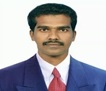 Staff Name:Mr.P.Jegan DhasFaculty ID:10474Date of Joining:29.06.2015Designation:Assistant ProfessorQualification:M.E.,(Ph.D).,Teaching Experience:11.2 yearsArea of Specialization:Manufacturing EngineeringSubjects Handled:Manufacturing technology – I, Manufacturing Technology – II, Engineering Mechanics, Fluid Mechanics and Machinery, Theory of Machines, Metrology and Measurements, Non Traditional Machining processes, Books Published:-Journals Published:2Conference / Workshop attended:7/15Patent Details:2 PublishedFunded Project Details:-Awards & Achievements:Best Placement Coordinator- 2022  &  100% result – 3 times